อโกด้า - ตัวอย่างเอกสารประกอบที่ถูกต้องสำหรับข้อมูลบัญชีธนาคารเรียน พาร์ทเนอร์ที่พักของอโกด้าโปรดอ่านคำแนะนำด้านล่างเมื่ออัปโหลดเอกสารประกอบในระบบของอโกด้า1. เอกสารยืนยันตัวบุคคลคลิกปุ่ม Card ID file เพื่ออัปโหลดเอกสารประกอบ กรุณาตรวจสอบว่าเอกสารที่อัปโหลดแสดงชื่อเจ้าของบัตรประจำตัวอย่างชัดเจน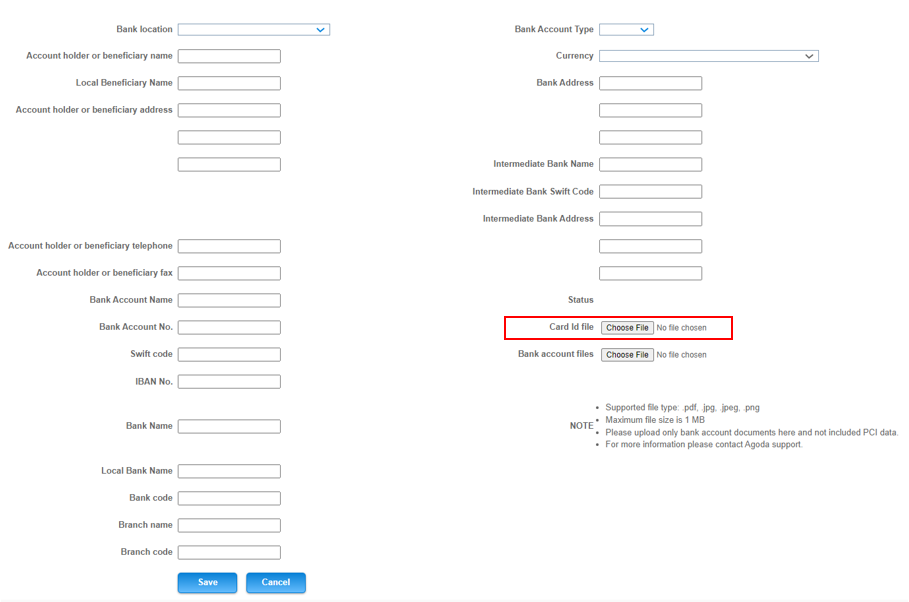 ตัวอย่างเอกสารยืนยันตัวบุคคลที่ ถูกต้อง:ตัวอย่างเอกสารยืนยันตัวบุคคลที่ ไม่ถูกต้อง:2. เอกสารประกอบสำหรับบัญชีธนาคารคลิกปุ่ม Bank account files เพื่ออัปโหลดเอกสารประกอบซึ่งแสดงข้อมูลต่อไปนี้อย่างชัดเจนชื่อธนาคารชื่อบัญชีหมายเลขบัญชีธนาคาร หรือ IBAN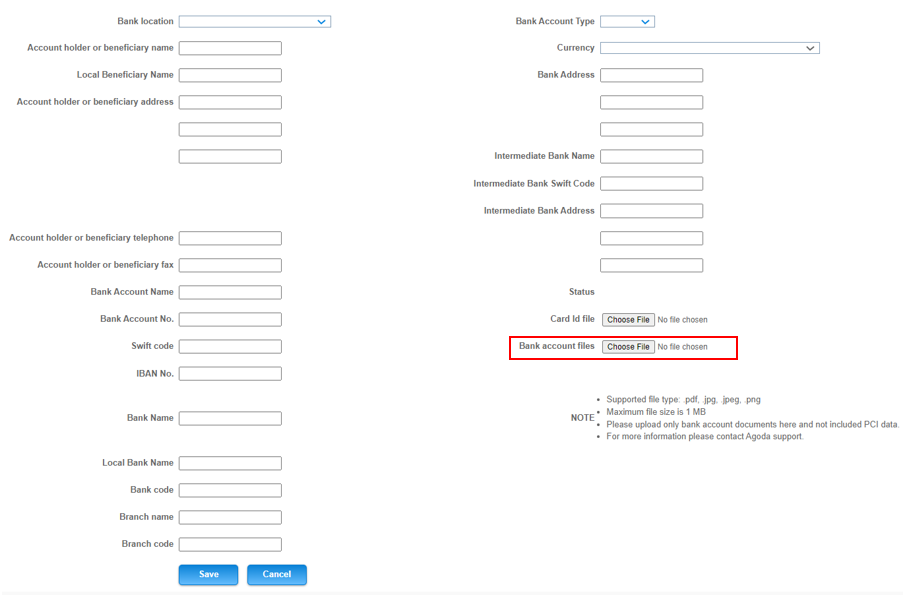 ตัวอย่างเอกสารประกอบสำหรับบัญชีธนาคารที่ ถูกต้องตัวอย่างเอกสารประกอบสำหรับบัญชีธนาคารที่ ไม่ถูกต้องเอกสารประเภทถูกต้องเอกสารยืนยันตัวบุคคลบัตรประจำตัวประชาชน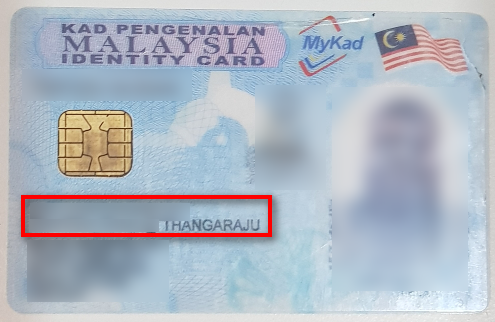 เอกสารยืนยันตัวบุคคลหนังสือเดินทาง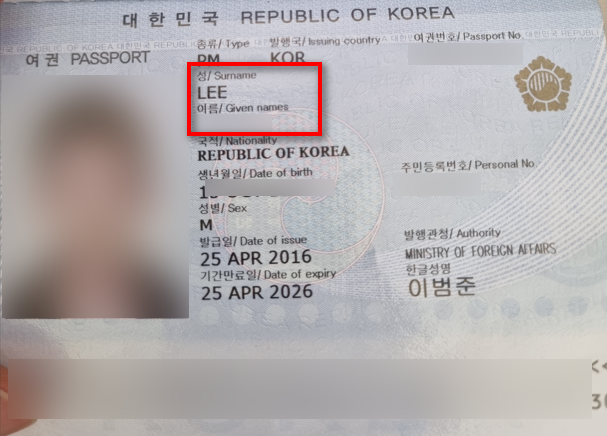 เอกสารยืนยันตัวบุคคลใบขับขี่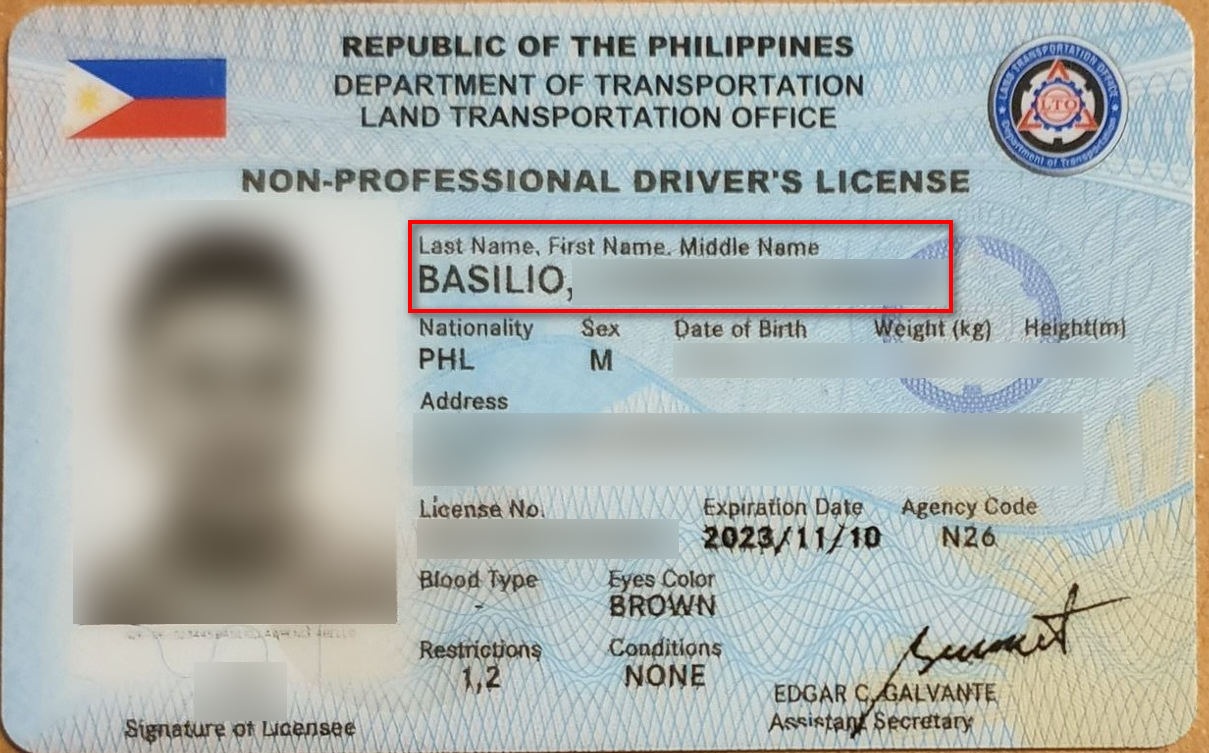 เอกสารประเภทไม่ถูกต้องเหตุผลเอกสารยืนยันตัวบุคคลทั้งหมด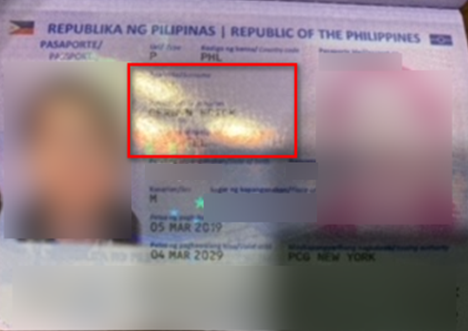 เงาสะท้อนบนชื่อเจ้าของบัตรเอกสารประเภทตัวอย่างที่ถูกต้องเอกสารประกอบสำหรับบัญชีธนาคารสมุดบัญชี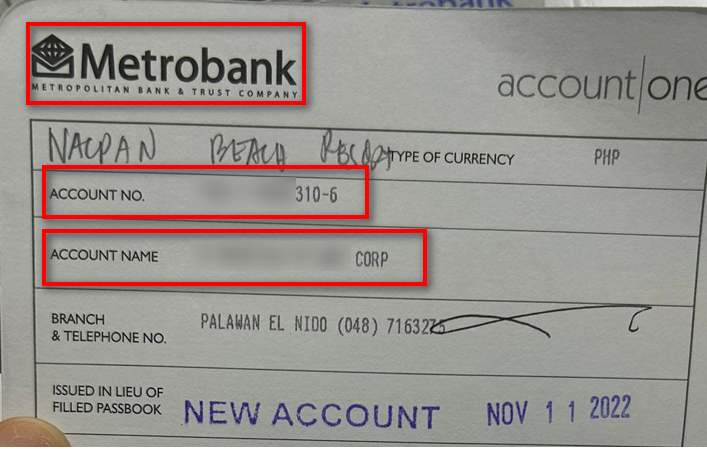 เอกสารประกอบสำหรับบัญชีธนาคารรายการเงินฝากถอนในบัญชีเงินฝาก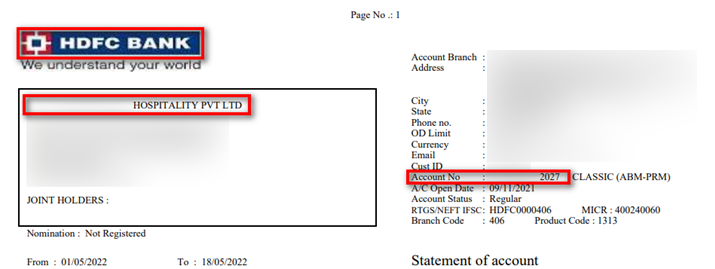 เอกสารประกอบสำหรับบัญชีธนาคารสกรีนช็อตของธนาคารออนไลน์ที่ผู้ใช้ลงชื่อเข้าสู่ระบบและแสดงข้อมูลบัญชี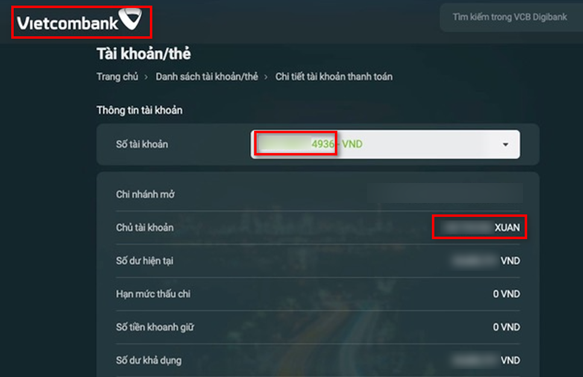 เอกสารประกอบสำหรับบัญชีธนาคารเช็คที่ถูกยกเลิก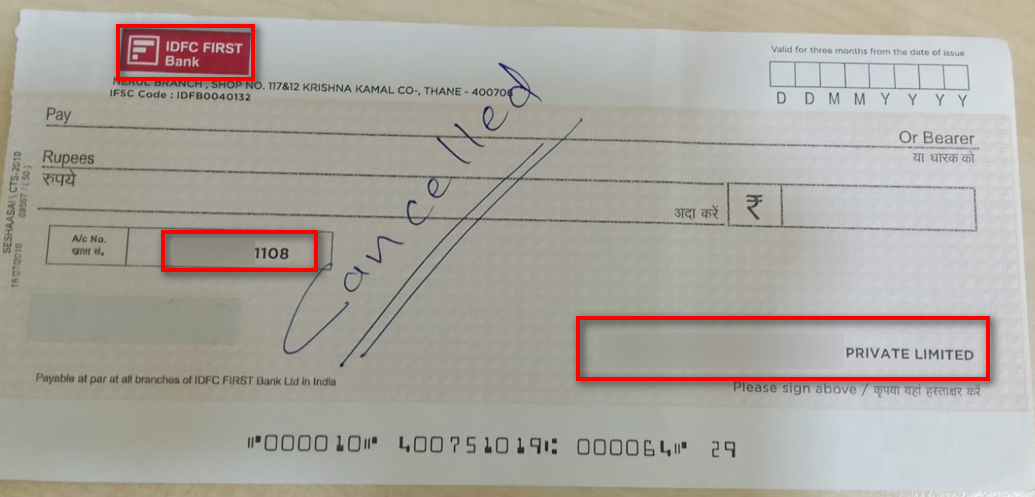 เอกสารประเภทตัวอย่างที่ไม่ถูกต้องเหตุผลเอกสารประกอบสำหรับบัญชีธนาคารบัตรเครดิตและเดบิต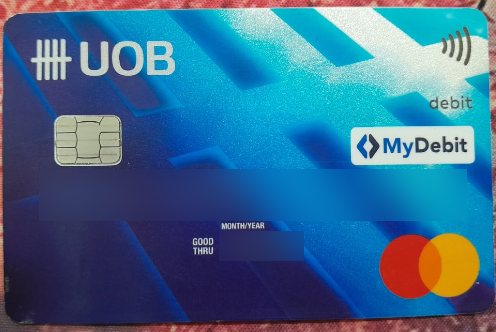 ไม่สามารถใช้บัตรเครดิต/เดบิตเป็นเอกสารประกอบเอกสารประกอบสำหรับบัญชีธนาคารสลิปธนาคาร/สลิปบัตรเครดิต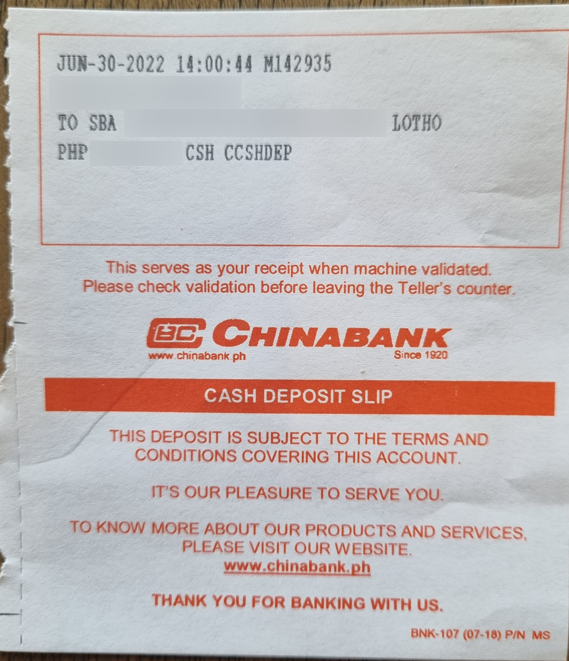 ไม่สามารถใช้สลิปธนาคาร/สลิปบัตรเครดิตเป็นเอกสารประกอบ